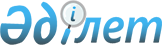 Молодежный кентіндегі көшені қайта атау туралыҚарағанды облысы Осакаров ауданы Молодежный кентінің әкімінің 2018 жылғы 15 қазандағы № 01 шешімі. Қарағанды облысының Әділет департаментінде 2018 жылғы 30 қазанда № 4987 болып тіркелді
      Қазақстан Республикасының 1993 жылғы 8 желтоқсандағы "Қазақстан Республикасының әкімшілік – аумақтық құрылысы туралы" Заңының 14 бабының 4) тармақшасына, Қазақстан Республикасының 2001 жылғы 23 қаңтардағы "Қазақстан Республикасындағы жергілікті басқару және өзін-өзі басқару туралы" Заңына сәйкес және кент тұрғындарының пікірін ескере отырып, облыстық ономастика комиссиясының қорытындысы негізінде, Молодежный кентінің әкімі ШЕШІМ ЕТТІ:
      1. Осакаров ауданы Молодежный кентіндегі Ленина көшесі Қаныш Сәтбаев көшесі болып қайта аталсын.
      2. Осы шешімнің орындалуын бақылауды "Молодежный кенті әкімінің аппараты" мемлекеттік мекемесінің әлеуметтік сұрақтар бойынша бөлімінің басшысы З.М. Ахметоваға жүктелсін.
      3. Осы шешім оның алғаш ресми жарияланған күнінен кейін күнтізбелік он күн өткен соң қолданысқа енгізіледі.
					© 2012. Қазақстан Республикасы Әділет министрлігінің «Қазақстан Республикасының Заңнама және құқықтық ақпарат институты» ШЖҚ РМК
				
      Кент әкімі 

А. Садиков
